COLEGIO EMILIA RIQUELMEGUIA DE APRENDIZAJE EN CASAACTIVIDAD VIRTUAL SEMANA DEL 13 AL 16 DE OCTUBRECOLEGIO EMILIA RIQUELMEGUIA DE APRENDIZAJE EN CASAACTIVIDAD VIRTUAL SEMANA DEL 13 AL 16 DE OCTUBRECOLEGIO EMILIA RIQUELMEGUIA DE APRENDIZAJE EN CASAACTIVIDAD VIRTUAL SEMANA DEL 13 AL 16 DE OCTUBRE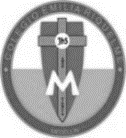 Asignatura: Lengua CastellanaGrado:   4°Docente: Estefanía LondoñoDocente: Estefanía LondoñoMartes, 13 de octubre del 2020   Agenda virtual: Las reglas de acentuación.                            Cartilla entrénate- Ficha 1ACTIVIDAD.Realiza la página 7 y 8 de la cartilla, busca en el cuaderno de ortografía lo visto al inicio del año sobre agudas, graves y esdrújulas para que realices la actividad. Miércoles, 14 de octubre del 2020   Agenda virtual: El mapa y el plano. (Clase virtual 10:30am por ZOOM)                            Trabajo en el libro pág. 190 a la 193.Jueves, 15 de octubre del 2020   Agenda virtual: Se hacer un plano. (Clase virtual 10:30am por ZOOM)                           Trabajo en el libro pág. 194 a la 197. Martes, 13 de octubre del 2020   Agenda virtual: Las reglas de acentuación.                            Cartilla entrénate- Ficha 1ACTIVIDAD.Realiza la página 7 y 8 de la cartilla, busca en el cuaderno de ortografía lo visto al inicio del año sobre agudas, graves y esdrújulas para que realices la actividad. Miércoles, 14 de octubre del 2020   Agenda virtual: El mapa y el plano. (Clase virtual 10:30am por ZOOM)                            Trabajo en el libro pág. 190 a la 193.Jueves, 15 de octubre del 2020   Agenda virtual: Se hacer un plano. (Clase virtual 10:30am por ZOOM)                           Trabajo en el libro pág. 194 a la 197. Martes, 13 de octubre del 2020   Agenda virtual: Las reglas de acentuación.                            Cartilla entrénate- Ficha 1ACTIVIDAD.Realiza la página 7 y 8 de la cartilla, busca en el cuaderno de ortografía lo visto al inicio del año sobre agudas, graves y esdrújulas para que realices la actividad. Miércoles, 14 de octubre del 2020   Agenda virtual: El mapa y el plano. (Clase virtual 10:30am por ZOOM)                            Trabajo en el libro pág. 190 a la 193.Jueves, 15 de octubre del 2020   Agenda virtual: Se hacer un plano. (Clase virtual 10:30am por ZOOM)                           Trabajo en el libro pág. 194 a la 197. Martes, 13 de octubre del 2020   Agenda virtual: Las reglas de acentuación.                            Cartilla entrénate- Ficha 1ACTIVIDAD.Realiza la página 7 y 8 de la cartilla, busca en el cuaderno de ortografía lo visto al inicio del año sobre agudas, graves y esdrújulas para que realices la actividad. Miércoles, 14 de octubre del 2020   Agenda virtual: El mapa y el plano. (Clase virtual 10:30am por ZOOM)                            Trabajo en el libro pág. 190 a la 193.Jueves, 15 de octubre del 2020   Agenda virtual: Se hacer un plano. (Clase virtual 10:30am por ZOOM)                           Trabajo en el libro pág. 194 a la 197. 